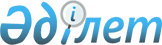 О выделении средств для возмещения г-ну Каплану понесенных расходовРаспоряжение Премьер-Министра Республики Казахстан от 12 февраля 1997 г. N 27-р



          1. Министерству финансов Республики Казахстан выделить
Министерству иностранных дел Республики Казахстан сумму,
эквивалентную 100 (сто) тыс. долларов США, для возмещения почетному
консулу Казахстана г-ну Каплану Р. понесенных расходов, связанных с
приобретением недвижимости в г. Нью-Йорке, из средств,
предусмотренных в республиканском бюджете на 1997 год по
подпрограмме "Содержание загранучреждений МИД в иностранной валюте".




          2. Признать утратившим силу распоряжение Премьер-Министра
Республики Казахстан от 31 декабря 1996 г. N 588.








          Премьер-Министр










					© 2012. РГП на ПХВ «Институт законодательства и правовой информации Республики Казахстан» Министерства юстиции Республики Казахстан
				